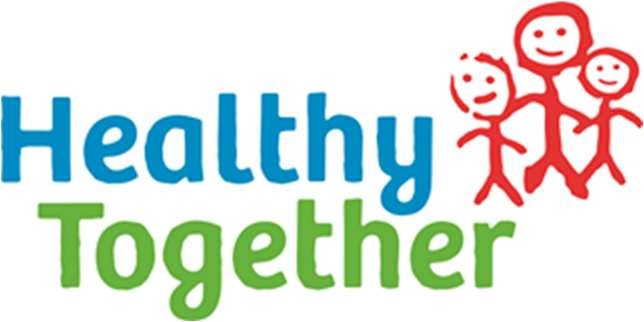 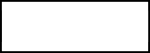 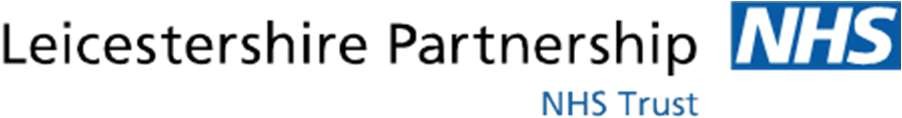 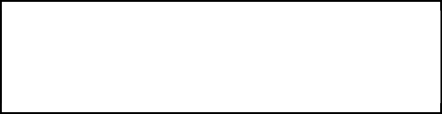 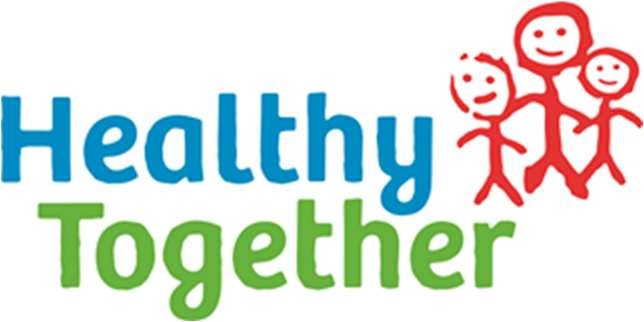 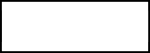 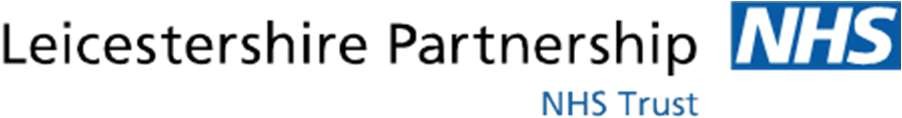 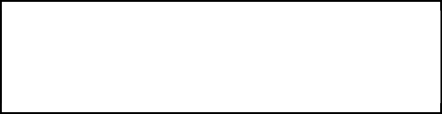 Child’s Name: ………………………….  Date of Birth:	…………………………...Please circle      the picture when you have a drink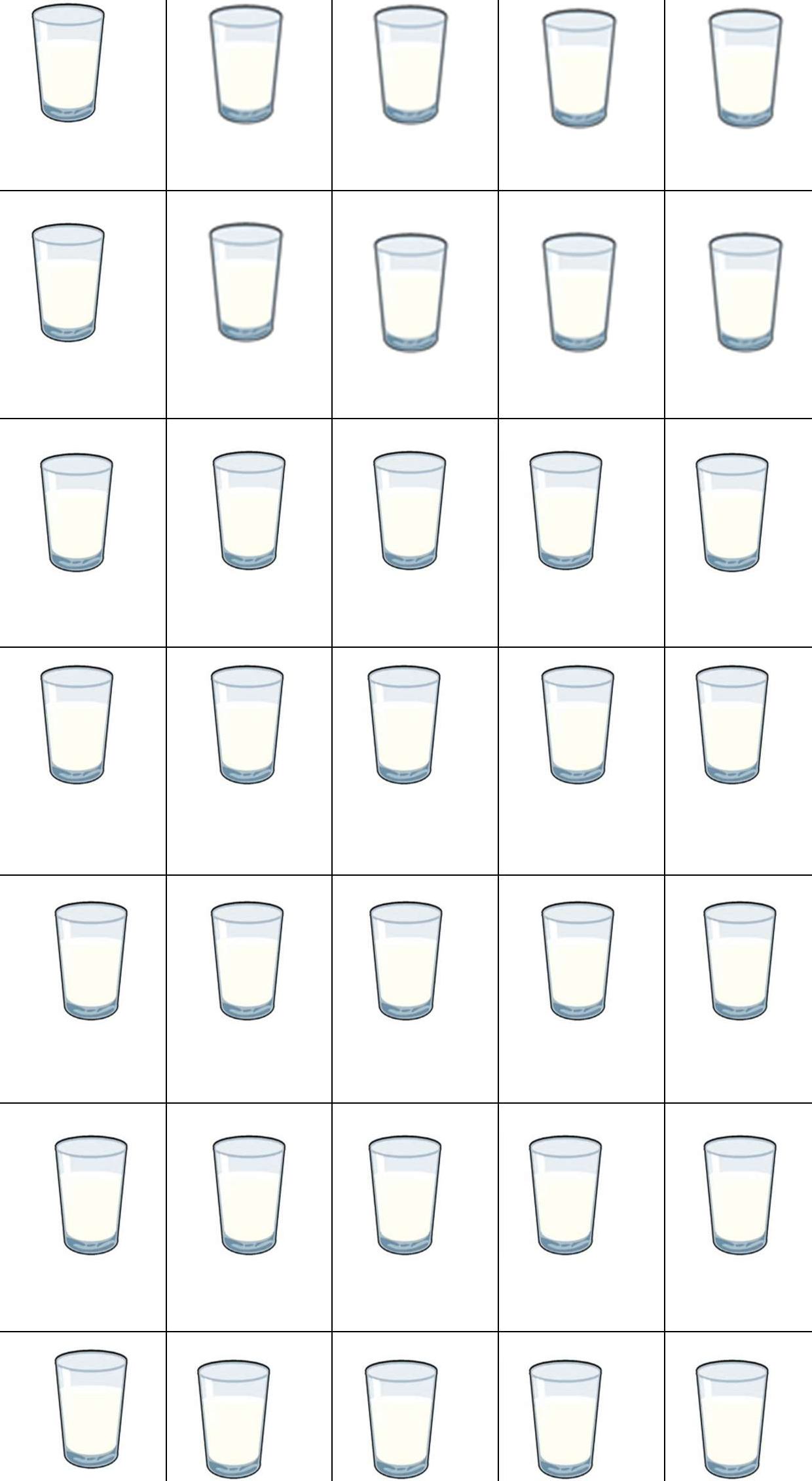 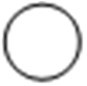 16Healthy Together Continence Guidance V1Mon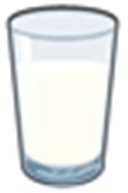 Tues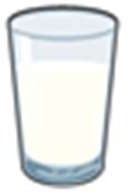 Wed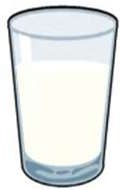 Thurs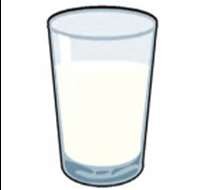 Fri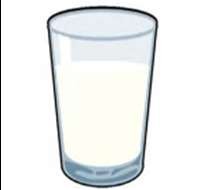 Sat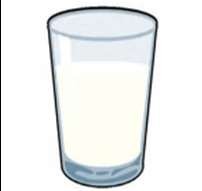 Sun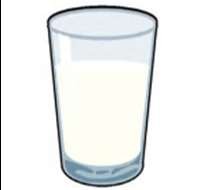 